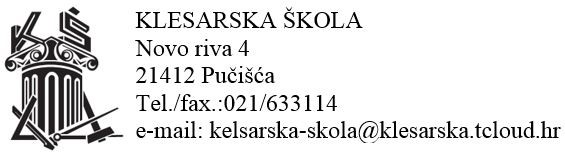 POZIV NA 7. SJEDNICU RAZREDNOG VIJEĆA ČLANOVIMA RAZREDNOG VIJEĆA 29.5.2020  S POČETKOM U PETAK U 18:00 SATI ON LINEPredloženi dnevni red sjednice:Usvajanje zapisnika sa prošle sjednice Razrednog VijećaIzvješće razrednika po razredima; ocjene i vladanjeRealizacija satiRealizacija praktične nastave i plan nadoknadeRaznoRavnateljica Tamara Plastić